Evaluatie supervisor & supervisie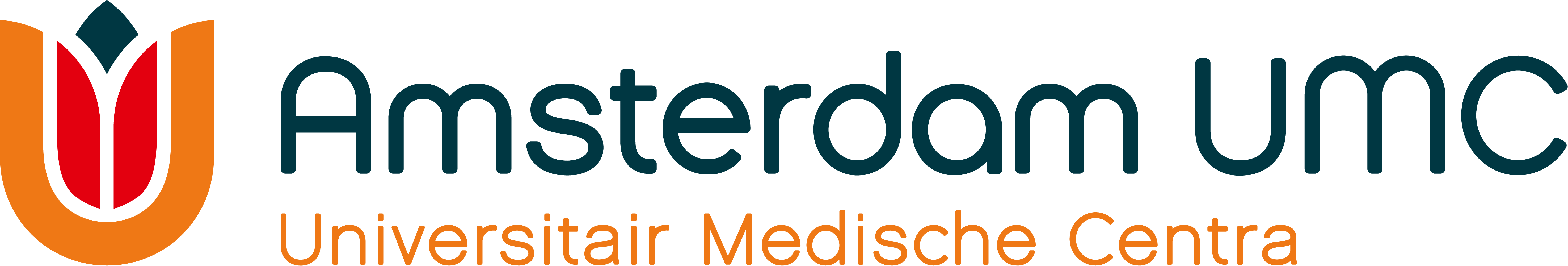 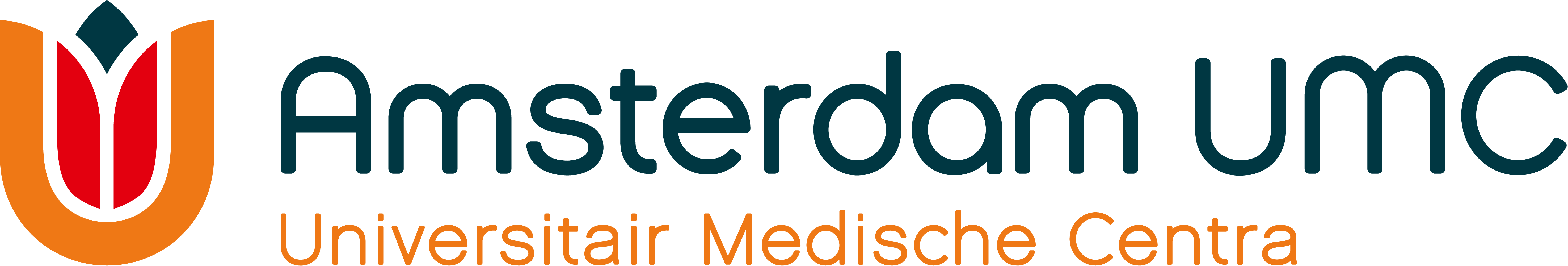 Score legenda:   1= geheel eens;   2 = overwegend eens;   3 = overwegend oneens;    4 = geheel oneensEvaluatie supervisieSupervisant, aios:Invullen. Vul dit formulier digitaal in, de invulvelden zijn grijs gemarkeerd.Ondertekenen en inleveren. 
De aios scant het ondertekende formulier mailt het naar de supervisor. De supervisor beantwoordt na ondertekening de laatste vraag en mailt het formulier daarna naar de supervisiecoördinator. Supervisor:Invullen. Vul dit formulier digitaal in, de invulvelden zijn grijs gemarkeerd.Ondertekenen en inleveren. 
De aios scant het ondertekende formulier mailt het naar de supervisor. De supervisor beantwoordt na ondertekening de laatste vraag en mailt het formulier daarna naar de supervisiecoördinator. Invuldatum:Invullen. Vul dit formulier digitaal in, de invulvelden zijn grijs gemarkeerd.Ondertekenen en inleveren. 
De aios scant het ondertekende formulier mailt het naar de supervisor. De supervisor beantwoordt na ondertekening de laatste vraag en mailt het formulier daarna naar de supervisiecoördinator. Invullen. Vul dit formulier digitaal in, de invulvelden zijn grijs gemarkeerd.Ondertekenen en inleveren. 
De aios scant het ondertekende formulier mailt het naar de supervisor. De supervisor beantwoordt na ondertekening de laatste vraag en mailt het formulier daarna naar de supervisiecoördinator. De supervisor:Scorespeelde een wezenlijke rol in het opdoen van inzichten en ontdekkingen over mezelf. 	bewaakte de organisatorische randvoorwaarden (tijd, data, duidelijke afspraken).zorgde voor een veilig werkklimaat.ondersteunde mijn verantwoordelijkheid voor mijn eigen leerproces.	vond een functioneel evenwicht tussen achteroverleunen en actief ingrijpen.was erop gericht de mede-supervisanten een actieve rol te laten vervullen.droeg er zorg voor dat er op minimaal 3 momenten (klik-, tussen- en eindevaluatie) een pas op de plaats werd gemaakt m.b.t. inhoud, samenwerking en werkafspraken van de supervisie.trok consequenties uit de punten die in de tussenevaluaties aan de orde kwamen.Schets de werkstijl van je supervisor in enkele steekwoorden:...Waar is deze supervisor vooral goed in?...Waar is deze supervisor minder sterk in?...Is er iets dat je nog kwijt zou willen over deze supervisor?...De supervisieScoresluit aan bij mijn leerbehoeftebereidt mij voor op mijn toekomstig werk als huisartslevert een belangrijke bijdrage aan mijn professionele ontwikkeling als huisartsIs er iets dat je nog kwijt wil over het onderdeel ‘supervisie’ in jouw opleiding tot huisarts?...………………………………Handtekening supervisant………………………………Handtekening supervisor (voor gezien)Conclusies supervisor:Welke conclusies uit de evaluatie van deze SV-groep trek je voor je eigen professionele handelen? (Invullen op één van de formulieren)Welke conclusies uit de evaluatie van deze SV-groep trek je voor je eigen professionele handelen? (Invullen op één van de formulieren)